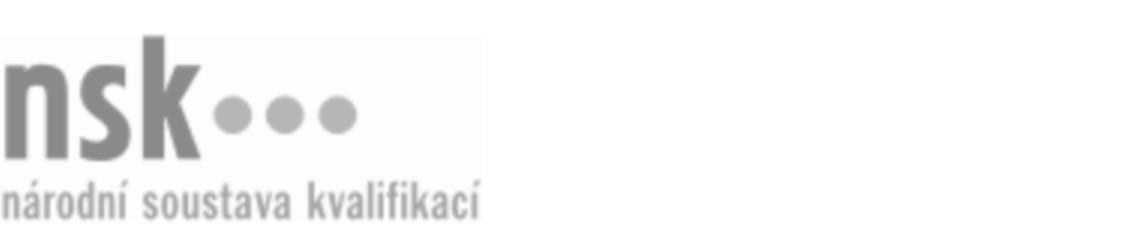 Autorizované osobyAutorizované osobyAutorizované osobyAutorizované osobyAutorizované osobyAutorizované osobyAutorizované osobyAutorizované osobyKontrolor/kontrolorka kvality (kód: 62-003-M) Kontrolor/kontrolorka kvality (kód: 62-003-M) Kontrolor/kontrolorka kvality (kód: 62-003-M) Kontrolor/kontrolorka kvality (kód: 62-003-M) Kontrolor/kontrolorka kvality (kód: 62-003-M) Kontrolor/kontrolorka kvality (kód: 62-003-M) Kontrolor/kontrolorka kvality (kód: 62-003-M) Kontrolor/kontrolorka kvality (kód: 62-003-M) Autorizující orgán:Autorizující orgán:Ministerstvo průmyslu a obchoduMinisterstvo průmyslu a obchoduMinisterstvo průmyslu a obchoduMinisterstvo průmyslu a obchoduMinisterstvo průmyslu a obchoduMinisterstvo průmyslu a obchoduMinisterstvo průmyslu a obchoduMinisterstvo průmyslu a obchoduMinisterstvo průmyslu a obchoduMinisterstvo průmyslu a obchoduMinisterstvo průmyslu a obchoduMinisterstvo průmyslu a obchoduSkupina oborů:Skupina oborů:Ekonomie (kód: 62)Ekonomie (kód: 62)Ekonomie (kód: 62)Ekonomie (kód: 62)Ekonomie (kód: 62)Ekonomie (kód: 62)Povolání:Povolání:Kontrolor kvalityKontrolor kvalityKontrolor kvalityKontrolor kvalityKontrolor kvalityKontrolor kvalityKontrolor kvalityKontrolor kvalityKontrolor kvalityKontrolor kvalityKontrolor kvalityKontrolor kvalityKvalifikační úroveň NSK - EQF:Kvalifikační úroveň NSK - EQF:444444Platnost standarduPlatnost standarduPlatnost standarduPlatnost standarduPlatnost standarduPlatnost standarduPlatnost standarduPlatnost standarduStandard je platný od: 21.10.2022Standard je platný od: 21.10.2022Standard je platný od: 21.10.2022Standard je platný od: 21.10.2022Standard je platný od: 21.10.2022Standard je platný od: 21.10.2022Standard je platný od: 21.10.2022Standard je platný od: 21.10.2022Kontrolor/kontrolorka kvality,  29.03.2024 12:51:29Kontrolor/kontrolorka kvality,  29.03.2024 12:51:29Kontrolor/kontrolorka kvality,  29.03.2024 12:51:29Kontrolor/kontrolorka kvality,  29.03.2024 12:51:29Kontrolor/kontrolorka kvality,  29.03.2024 12:51:29Strana 1 z 2Strana 1 z 2Autorizované osobyAutorizované osobyAutorizované osobyAutorizované osobyAutorizované osobyAutorizované osobyAutorizované osobyAutorizované osobyAutorizované osobyAutorizované osobyAutorizované osobyAutorizované osobyAutorizované osobyAutorizované osobyAutorizované osobyAutorizované osobyNázevNázevNázevNázevNázevNázevKontaktní adresaKontaktní adresa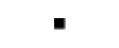 DTO CZ, s.r.o.DTO CZ, s.r.o.DTO CZ, s.r.o.DTO CZ, s.r.o.DTO CZ, s.r.o.Mariánské náměstí 480/5, 70900 OstravaMariánské náměstí 480/5, 70900 OstravaDTO CZ, s.r.o.DTO CZ, s.r.o.DTO CZ, s.r.o.DTO CZ, s.r.o.DTO CZ, s.r.o.Mariánské náměstí 480/5, 70900 OstravaMariánské náměstí 480/5, 70900 OstravaMariánské náměstí 480/5, 70900 OstravaMariánské náměstí 480/5, 70900 OstravaK.I.S.S. vzdělávání s.r.o.K.I.S.S. vzdělávání s.r.o.K.I.S.S. vzdělávání s.r.o.K.I.S.S. vzdělávání s.r.o.K.I.S.S. vzdělávání s.r.o.U Staré elektrárny 1881/4, 71000 OstravaU Staré elektrárny 1881/4, 71000 OstravaK.I.S.S. vzdělávání s.r.o.K.I.S.S. vzdělávání s.r.o.K.I.S.S. vzdělávání s.r.o.K.I.S.S. vzdělávání s.r.o.K.I.S.S. vzdělávání s.r.o.U Staré elektrárny 1881/4, 71000 OstravaU Staré elektrárny 1881/4, 71000 OstravaU Staré elektrárny 1881/4, 71000 OstravaU Staré elektrárny 1881/4, 71000 OstravaKontrolor/kontrolorka kvality,  29.03.2024 12:51:29Kontrolor/kontrolorka kvality,  29.03.2024 12:51:29Kontrolor/kontrolorka kvality,  29.03.2024 12:51:29Kontrolor/kontrolorka kvality,  29.03.2024 12:51:29Kontrolor/kontrolorka kvality,  29.03.2024 12:51:29Strana 2 z 2Strana 2 z 2